                                                   2013 – תשע"ד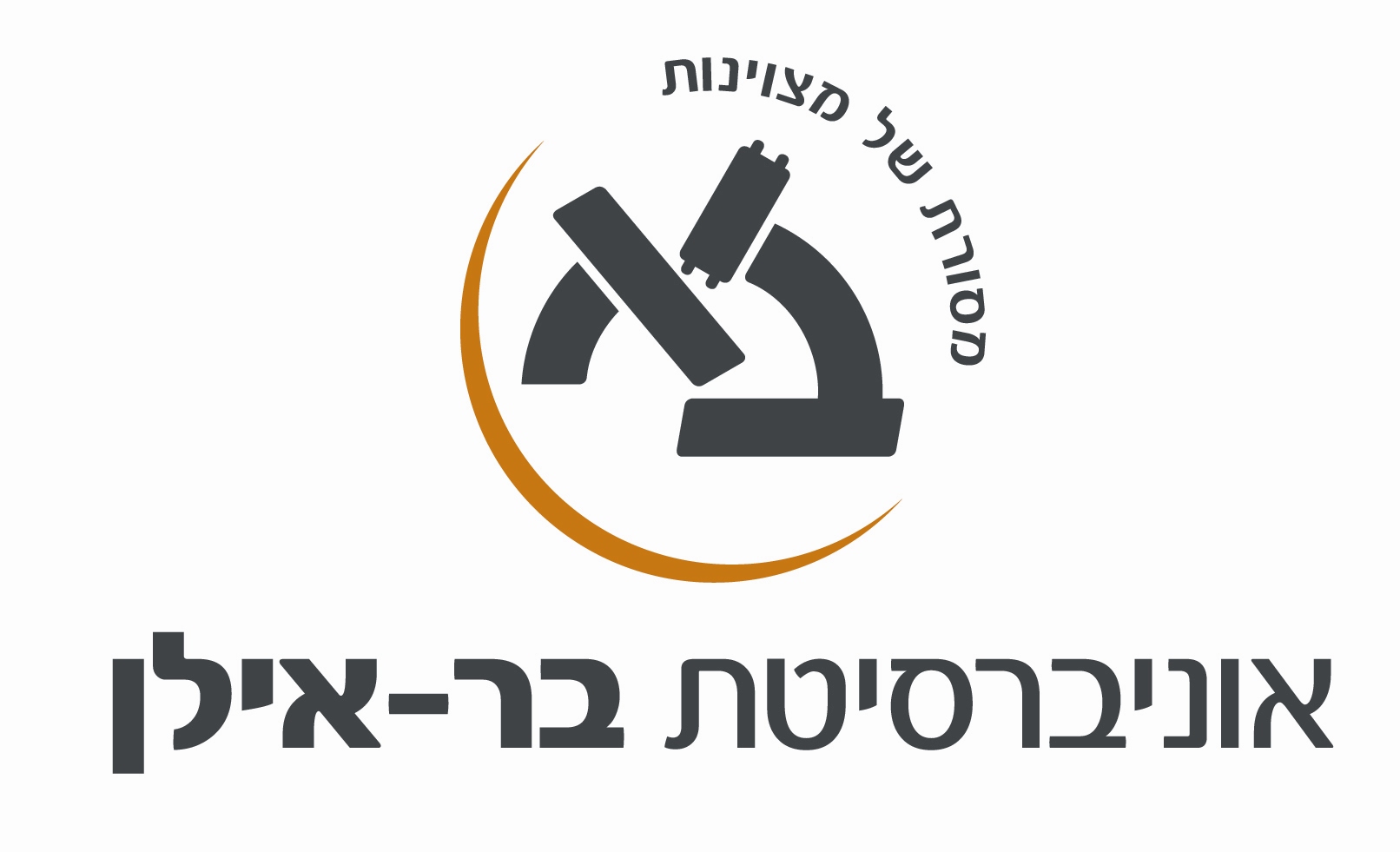 מבוא ללוגיסטיקה55-905-01פרופ' חיים שנידרמןקורס השלמה סמסטריאלי.שנת לימודים: תשע"ד                      סמסטר: א        	        היקף שעות:  4 ש"ש אתר הקורס באינטרנט :  http://lemida.biu.ac.il/א. מטרות הקורס: תיחום והכרת מושגי היסוד , תחומי הידע העיקריים, הסוגיות התיאורטיות והמעשיות בניהול שרשראות הספקה ולוגיסטיקה. הקורס הינו  קורס השלמה לקראת לימודי תואר שני.ב. תוכן הקורס: להלן תחומי הידע העיקריים בקורס:הגישה הארגונית המערכתית וניהול לפי יעדים.ניהול שרשרת ההספקהניהול לוגיסטיקהניהול מערכות רכש והספקת מלאיניהול הצטיידות ותחזוקת תשתיות ייצורניהול מערכות הובלה ושינועניהול מערכות מידע לוגיסטיות.    מהלך השיעורים: 3 מפגשים פרונטליים ומתוקשב.תכנית הוראה: במהלך הסמסטר יתקיימו שלושה מפגשים פרונטליים במסגרתם תינתנה הרצאות מבוא בנושאי ליבה לוגיסטיים. ובמסגרת אתר הקורס יינתנו הנחיות ומטלות בנושא הלמידה העצמית והפעילות המתוקשבת.המפגשים המתוכננים:יום ו' ה- 18 באוקטובר 14:00-12:00– אולם פלדמןיום ו' ה-15 בנובמבר 14:00-12:00 – אולם פלדמןיום ו' ה- 13 בדצמבר 14:00-12:00– אולם פלדמןג. חובות הקורס:  חובות / דרישות / מטלות:השתתפות חובה במפגש/ים.עבודה סמסטריאלית - בהתאם להנחיות באתר הקורספרקי קריאה חובה מתוך המקראות א' ו-ב':שינון מושגי יסוד הבאים בניהול שרשרת הספקה ולוגיסטיקה: מרכיבי הציון הסופי : מבחן מסכם - 80%  (מבחן פתוח, המקראות בלבד)עבודה סמסטריאלית - 20% - הנחיות באתר הקורס.הגשת העבודה הינה מטלת חובה שבלעדיה לא ניתן לעבור את הקורס.ד. ביבליוגרפיה: ספרים:שנידרמן, 2009, מקראות :ניהול שרשראות הספקה ולוגיסטיקה חלקים א' וב'.גלוברזון, ש. (2000). ניהול התפעול ושיפור ביצועים.  הוצאת צ'ריקובר.Blanchard S. B. (2004).  Logistics Engineering and Management.  Prentice HallRobeson F. J. Ed. William C. Copacino Pr. Edwin H. Ed  (1994).  The Logistics Handbook, Free Press.Simchi-Levi D. Kaminsky P. Simchi-Levi E. (2008). Designing and Managing the Supply Chain.  McGraw-Hill.Langford W. J. (1994).  Logistics: Principles and Applications.  McGraw-Hill. מאגרי מידע:במידת הצורך תהיה הפניה למאמרים (באמצעות מאגרי המידע בספרית האוניברסיטה) מתוך העיתונות המקצועית הבאה: Journal of Business Logistics International Journal of Physical Distribution and Materials ManagementTransportation JournalArmy LogisticianJournal of Logistics ManagementJournal of Business LogisticsInternational Journal of Logistics ManagementInternational Journal of Physical Distribution & Materials ManagementJournal of Supply Chain ManagementIndustrial Engineeringאתרי אינטרנט עם מילונים לוטגיסטיים:http://www.unitedlog.com/A---Logistics-Glossary-5636.aspxhttp://www.logisticsworld.com/logistics/wxa.htm חומר מחייב למבחנים: בקיאות במושגי היסוד הנ"ל, החומר המועבר בהרצאות, החומר המתייחס למטלות, כל החומר המוגדר בסילבוס ו/או כזה שיוגדר במהלך השיעורים כקריאה חובה.דוא"ל  לפניות ושאלות בנושאי הקורסshnaidh@biu.ac.il מרצה הקורססיוע בכל הקשור להכנת העבודה הסמסטריאלית והגשתה כאמורGadi.lauer@gmail.comמקראה א' עמודים...מקראה ב'עמודים...1-1298-123175-197228-263267-274291-33010-2627-6482-97145-171189-225326-353מונחי יסודמונחי יסודABC ClassificationGATT ConsignationILSEDI CRME- CommerceCross-dockingERPBIBreakdown maintenanceBOMPreventive MaintenanceBSCPredictive MaintananceLIFOSite selectionFIFORFIDמ.מ.נ3PL/4PLData WarehouseLean logisticsGISSCMMake or BuyLead TimeMRPLife Cycle CostMTBFTotal Quality ControlMTTRDemand ForecastingMDTGoods in ProcessKPIProduct Life CycleJITOutsourcingPERTMaterial ManagementSKUNew Product Development NPDBottleneckSRMEffective Production CapacityStock outValue ChainVMIEOQWMSCIFMBOFOBRFIReverse LogisticsRFPRouting/Transport routingINCOTERMS